ҠАРАР     	                                                                      РЕШЕНИЕ«15» февраль 2023 й.                            № 247                       «15» февраля 2023 г.Об участии инициативной группы сельского поселения Кандринский сельсовет муниципального района Туймазинский район Республики Башкортостан в Программе поддержки местных инициатив (ППМИ) в Республике Башкортостан в 2023 годуРассмотрев условия конкурсного отбора в ППМИ, в соответствии с Постановлением Правительства РБ № 39 от 06.02.2023 года, на основании Решения Совета сельского поселения Кандринский сельсовет муниципального района Туймазинский район Республики Башкортостан   от 15 ноября 2022 года № 224 "Об участии сельского поселения Кандринский сельсовет муниципального района Туймазинский район Республики Башкортостан  в Программе поддержки местных инициатив (ППМИ) в 2023 году", в целях реализации мероприятий в рамках программы поддержки местных инициатив Совет сельского поселения Кандринский сельсовет муниципального района Туймазинский район Республики Башкортостан решил:Образовать инициативную группу для участия в ППМИ  в с.Первомайский в составе 6 человек.Образовать инициативную группу для участия в ППМИ  в с.Кандры-Кутуй в составе 6 человек.Контроль за выполнением настоящего решения оставляю за собой.Глава сельского поселениямуниципального      районаРеспублики  Башкортостан                                           Р.Р.РафиковБашҠортостан Республикаһының Туймазы  районы муниципаль районының  Ҡандра ауыл советы ауыл биләмәһе Советы452765, Ҡандра ауылы,  Ленин урамы, 16Тел. 8(34782) 4-74-52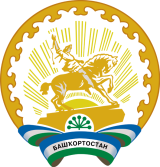 Совет сельского поселения Кандринский сельсовет     муниципального района               Туймазинский район    Республики Башкортостан452765, село Кандры, ул.Ленина, 16Тел. 8(34782) 4-74-52 